Государственное бюджетное дошкольное образовательное учреждениедетский сад  № 78 Красносельского района Санкт-Петербурга "Жемчужинка"Конспект интегрированной непосредственно образовательной деятельности   с детьми старшего дошкольного возраста на тему:«Путешествие в страну здоровья»Приоритетная образовательная область:Познавательное развитиеФизическое развитиеИспользуемые современные образовательные технологии:ИгроваяЗдоровьесберегающаяТехнология проблемного обучения                                                                                  Составила воспитатель:                                                                Зайцева О.А.                                                                                                Провела «13 мая» 2014г.Санкт-ПетербургЦель:  Формировать у детей сознательную установку на здоровый образ жизни. Создание условий для самопознания и самосохранения каждого воспитанника.Образовательная задача:
Формировать привычку к здоровому образу жизни; закрепить понятие «здоровье»; закрепить знания детей о том,  как сохранять и укреплять здоровье, учить выделять компоненты здоровья  человека, устанавливать их взаимосвязи, учить строить суждения, опираясь на свой личный опыт и опыт других детей и взрослых.  Развивающая задача: Развивать познавательный интерес, развивать диалогическую речь, создавать радостное настроение.
Совершенствовать мыслительные процессы;
Воспитательная задача: Воспитывать умение слушать внимательно.
Воспитывать желание быть здоровыми, относиться к себе внимательно.Воспитывать коммуникативные навыки.
Методические приёмы:ИгровыеНаглядныеСловесныеПрактическиеПредварительная работа:- Чтение  художественной литературы на тему: Здоровый образ жизни;- Рассматривание иллюстраций;- Просмотр мультфильмов на тему: Здоровье;Оборудование: Разноцветные лепестки из картона, кукла Карлсон, карточки-модели, канат, резиновые кочки, дерево из картона, плакат « Режим дня».ХОД  НЕПОСРЕДСТВЕННО ОБРАЗОВАТЕЛЬНОЙ ДЕЯТЕЛЬНОСТИВоспитатель: Здравствуйте, ребята!-Знаете ли вы сказку «Цветик – Семицветик»?  (Ответы детей)-О чем в ней говорится? (Ответы детей)-Какие волшебные слова повторяла Женя? (Ответы детей)-На что потратила Женя Последний лепесток? (Ответы детей)-У нас есть волшебный цветок, который поможет рассказать нам, что такое здоровье.-Возьмите  по  лепестку  и  объясните, что такое  здоровье.Дети объясняют значение рисунков (например): Здоровье – это богатство, сила, храбрость, нужно всем;Воспитатель:-Сегодня мы отправимся в путешествие по стране «Здоровья». Нам предстоит преодолеть разные препятствия.1 СТАНЦИЯ: «РЕЖИМ ДНЯ»Детей встречает невеселый  Карлсон и рассказывает им, что ему грустно, глазки «слипаются», зевает, ничего не хочется, что вчера допоздна смотрел мультики, потом играл за компьютером. Карлсон просит детей помочь. Воспитатель: Ребята, а давайте расскажем Карлсону, какой должен быть режим дня у маленьких ребят.  (Ответы детей).Карлсон благодарит, обещает соблюдать. Воспитатель:Ведь  Карлсон скоро  собирается в школу, а там надо много успеть, все запомнить. Давайте разомнёмся и покажем ему физкультурную зарядку «Тик- так».Физкультминутка «Тик-Так»Громко  тикают  часы                                               Сидя, руки на поясе ходьба сидя Тик – так,  тик- так                                                    Наклоны  головыВ школу  нам  пора  идти                                         Ходьба на местеТик – так,  тик- такМы  учебники  собрали                                            Наклоны головы назад и вперёдТик – так,  тик – так                                         В школу  дружно  зашагали                                    Прогибаемся, руки в  стороныТик так,  тик- так.2 СТАНЦИЯ «ХОДЬБА ПО «СЛЕДАМ»Воспитатель:Здесь вас ждет письмо «Солнце, воздух, вода» - ваши лучшие друзья.(Ребята  рассматривают конверт).-Кто ваши лучшие друзья? (На конверте рисунки солнца, воздуха, воды). (Ответы ребят).Воспитатель:Ребята, в письме лежат карточки-модели, посмотрите на них и объясните мне, что они обозначают.Ответы детей:-Не одеваться  слишком  тепло и жарко.-Гулять в любую погоду.-Спать летом с открытой форточкой,-Плавать летом в озере, зимой в бассейне.-Обливаться, растираться-Ходить  босиком  по  росе.Воспитатель:- А как вам хотелось бы закаляться? (Мнение детей).-Ну, что ж, давайте представим, что мы с вами попали под дождик.Физкультминутка «Дождик».Дождик, мой веселый.                                                               Хлопки по левой рукеТеплых капель не жалей                                             Правой рукой до плеча и внизДля лесов, для полей                                                                 Хлопки по левой рукеИ для маленьких детей.                                              Правой рукой до плеча и внизИ для мам,                                                                                       Хлопки по плечамИ для пап,                                                                                        Хлопки по плечамКап-кап,  кап- кап.                                                                          Встряхнуть рукиБудет, будет лето                                                                            Хлопки ладонями В  радугу  одето,                                                            Жаркое  солнце                                                              По правой  ноге  вниз, вверхЯркого цвета.                                           Желтого,  синего,                            Зеленого,  красного                                                               Встряхнуть кисти рукИ любого, разногоВоспитатель: Молодцы, все немного закалились. А нам пора отправляться на следующую станцию.3 СТАНЦИЯ  «ПРАВИЛЬНОЕ ПИТАНИЕ».Воспитатель:-Препятствие на пути - хождение по узкому канату.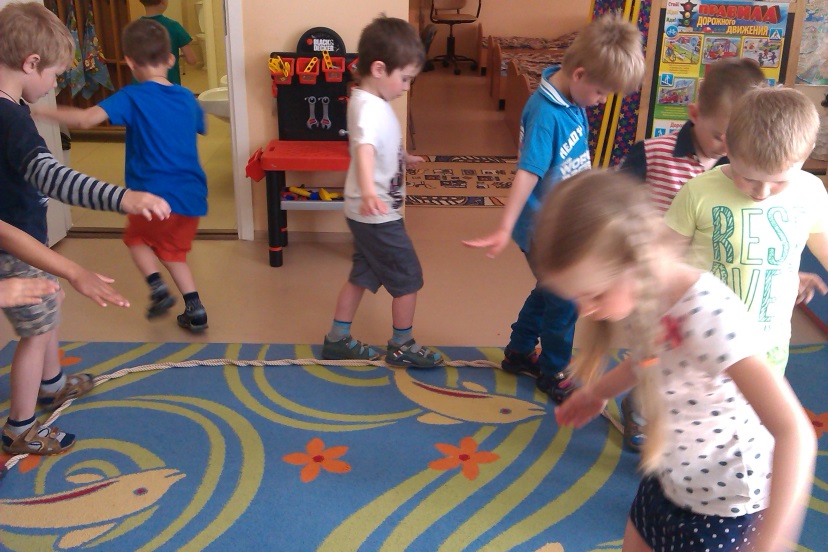 -Здесь вас ждет чудо - дерево.-Буратино вырастил чудо-дерево, на котором растут продукты. Буратино  считает, что все продукты полезные, их можно и нужно есть каждый день. Давайте проверим Буратино, не напутал ли он что-нибудь? (Ответы детей).- Снять с дерева не полезные продукты (лимонад, чипсы, конфеты).Воспитатель:-На  дереве  остались  полезные  продукты?  (Ответы детей).-Почему, чем, они полезны?  (Ответы детей).-Витамины  обозначают  латинскими буквами A,B,C,D.-Витамины «А» содержится в моркови, помидорах, яйцах, яблоках, сливочном масле, укропе. Витамин «А» дает вам ребята, хорошее зрение, здоровые зубки, и  вы, благодаря ему быстро растёте.- Витамин «В» содержится в молоке, хлебе, мясе, орехах. Он помогает в работе сердца (самый главный орган человека).- Витамин  «С»- капуста, ягоды, лук, апельсины. Он укрепляет организм,  противостоит всем микробам и помогает заживлять ранки.- Витамин  «D»,содержится в молоке, в масле, в сыре, твороге, рыбе, яйцах.  Он делает руки, ноги крепкими. Мы запомним навсегда, для здоровья, нам нужна витаминная еда.4 СТАНЦИЯ « ХОДЬБА, ЧЕРЕЗ ПЕНЁЧКИ» .Воспитатель:-Пора отправляться на следующую станцию, здесь тихо и нет никого. Давайте внимательно посмотрим глазками.ГИМНАСТИКА ДЛЯ ГЛАЗ.Смотрим вправо – никого                                                                        взгляд вправоСмотрим влево -  никого                                                                            взгляд влево               Раз-два, раз-дваЗакружилась голова                                               вращательные движения глазамиГлазки закрылиГлазки открылиКак откроем мы глазаВверх посмотрим да-да-да                                                                         взгляд вверхВниз мы  глазки опустил                                                                              взгляд внизВверх  опять  поднимаем  ихПальцами погладь глаза                                                  мягко погладить  глаза указ пальцем И смотри во все глаза                                                            широко открыть  глазаВоспитатель: Молодцы, я думаю, наши глазки стали видеть гораздо лучше.Появляется  микроб  и говорит:-Никогда не  мойте руки, шею, уши и лицо. Это глупое занятье,  не  приводит ни  к  чему.Вновь  испачкаются руки, шея, уши и лицоТак зачем же тратить силы, время попусту терять.Микроб хвастается: Мы микробы существа могущественные, стоит нам только пробраться в тело человека, сразу начинаем разбойничать и озорничать.Воспитатель:-Ребята срочно надо прогнать этого микроба, а для этого нам нужны мыло и вода.Массаж лица «Умывалочка»Надо,  надо  нам помыться                                                              хлопки  в ладошиГде  тут  чистая  водица?                                                                 показать ладониКран  откроем  ш-ш-ш                                                                    движение рукамиРуки моем  ш-ш-ш                                                                         растираем ладониЩечки, шейку мы потрем                                                                   поглаживаниеИ  водичкой  обольем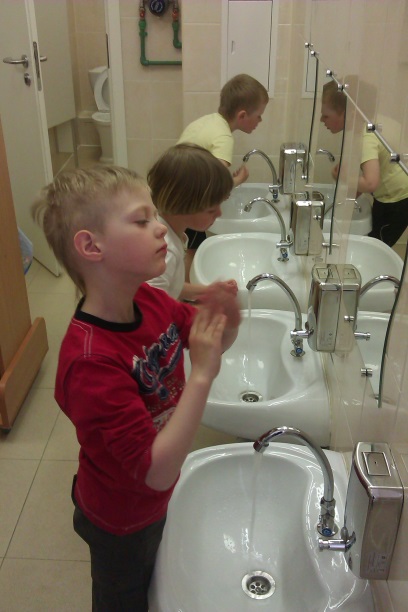 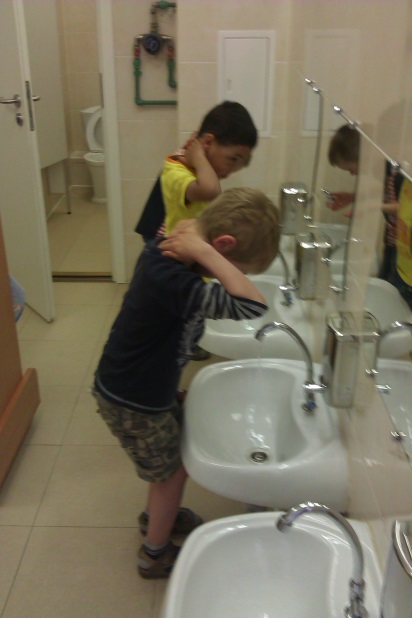 Микроб убегает.Воспитатель:-Ну  вот,  микроба  мы  прогнали.-Какие  предметы  помогают  нам  быть  чистым?-Поиграем « Отбери  нужные  предметы  гигиены»-А какие предметы  нельзя  никому  давать?  Они только  личные (зубная щетка, полотенце,  расческа, носовой  платок, мочалка).Воспитатель:-Ну, что ж, поздравляю вас, со всеми заданиями справились отлично! Я думаю, что теперь наша группа будет самой здоровой!